Zwierzęta PolskiCzy znasz nazwy tych zwierząt? 
Żyją one zarówno w Polsce jak i w Norwegii. 
Tylko jedno z nich nie występuje w Norwegii. 
Jak myślisz, które?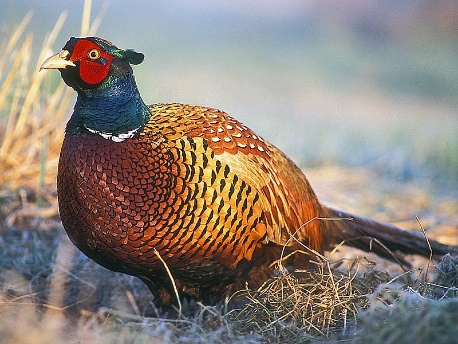 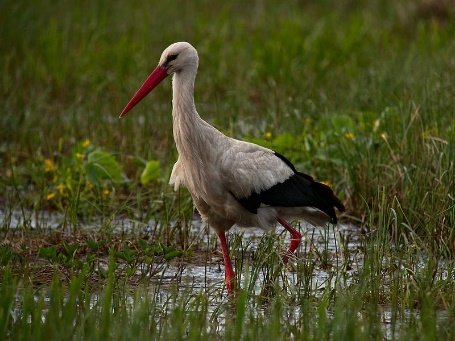 …………………………………………………….		…………………………………………………..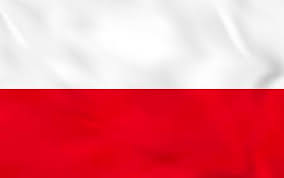  ………………………………………………….		 ………………………………………………….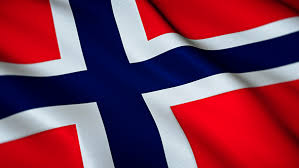 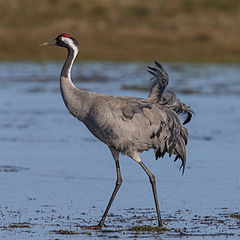 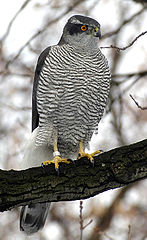 …………………………………………………….		………………………………………………….. ………………………………………………….		 ………………………………………………….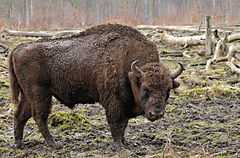 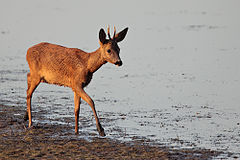 …………………………………………………….		………………………………………………….. ………………………………………………….		 ………………………………………………….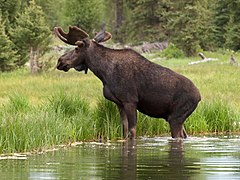 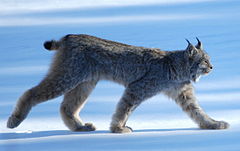 …………………………………………………….		………………………………………………….. ………………………………………………….		 ………………………………………………….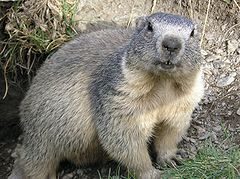 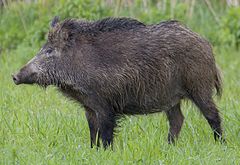 …………………………………………………….		………………………………………………….. ………………………………………………….		 ………………………………………………….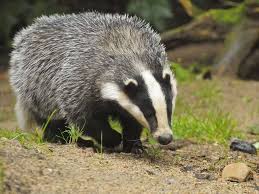 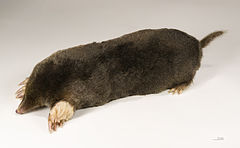 …………………………………………………….		………………………………………………….. ………………………………………………….		 ………………………………………………….Borsuki   www.pixabay.com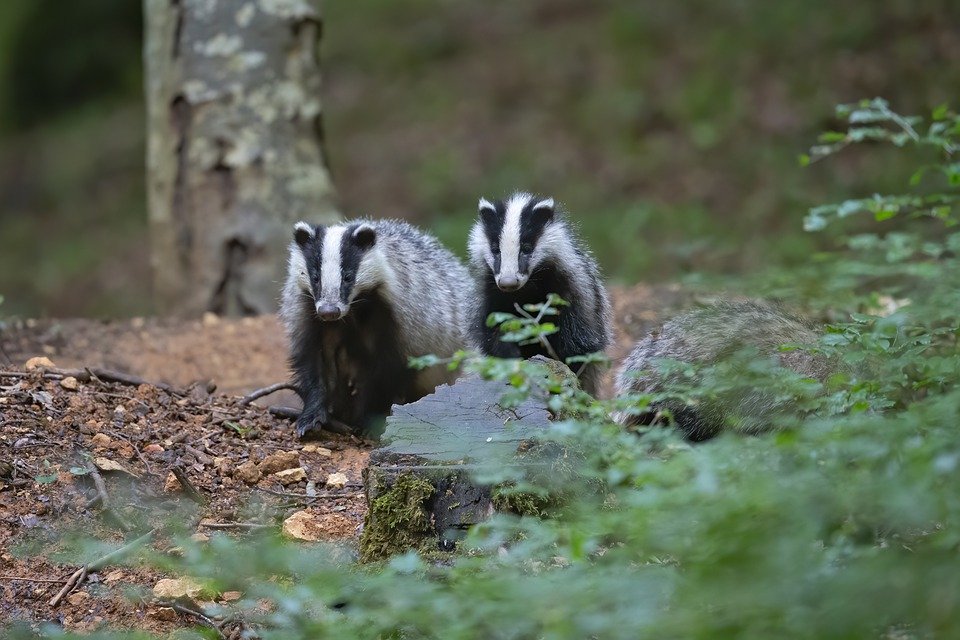 Borsuki to ssaki leśne, popularne w całej Europie. Na grzbiecie mają charakterystyczne biało czarne _________. Borsuki są wielkości średniego psa, mają około 30 cm wysokości i _________ około 20 kg. Samice są mniejsze od samców. Borsuki żyją w norach, które kopią same. _________ borsuka ma wiele pomieszczeń i korytarzy. Borsuki sprzątają swoje nory regularnie, a obok nory głównej kopią dodatkową norkę – ubikację (latrynę). Borsuki są wszystkożerne, polują na małe _________, zjadają owady, robaki, jaja _________ i owoce. Jedzą też rośliny trujące, w ten sposób pozbywają się pasożytów. Borsuki nie są płochliwe i zwykle nie uciekają _________ ludźmi.Krety  www.pixabay.com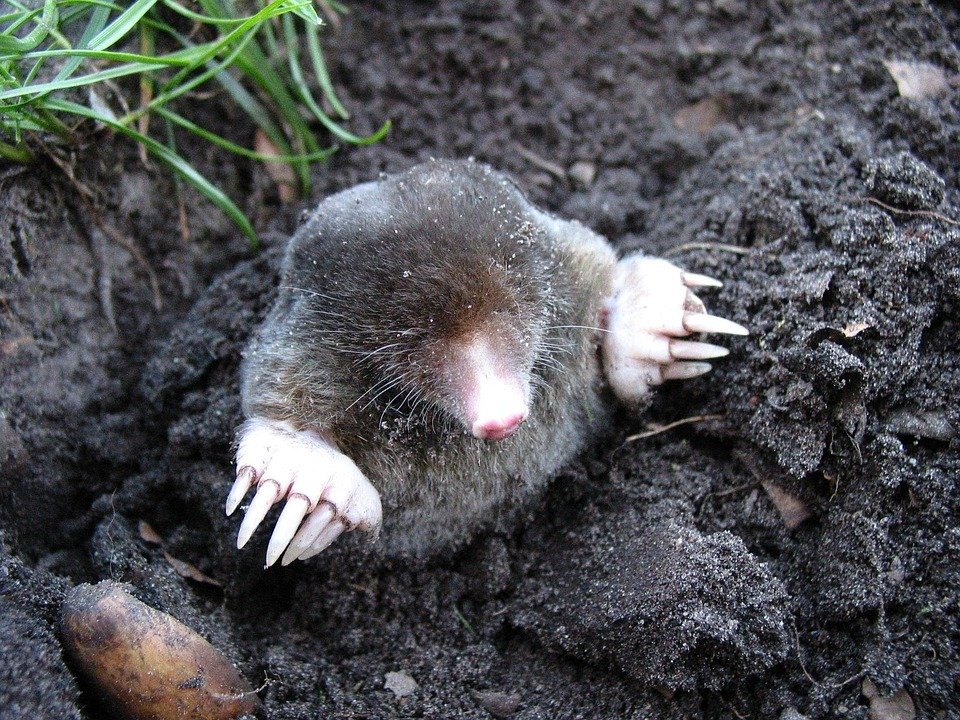 Kret ma około 17 cm _________  i waży 120 gramów. Ten mały ssak ma bardzo słaby _________, ale za to świetny słuch. Buduje korytarze, które mogą mieć nawet kilometr długości. Kret zjada wszystko, co znajdzie pod ziemią: dżdżownice, larwy owadów i _________. Futerko kreta jest niezwykle _________  i aksamitne. Krety są dla ludzi zarówno pożyteczne, jak i szkodliwe. Pożyteczne, bo zjadają larwy _________, które szkodzą roślinom. Szkodliwe zaś dlatego, że co kilka metrów na trasie swojego korytarza budują _________, niszcząc pielęgnowane przez ludzi trawniki.Sarny
  www.pixabay.com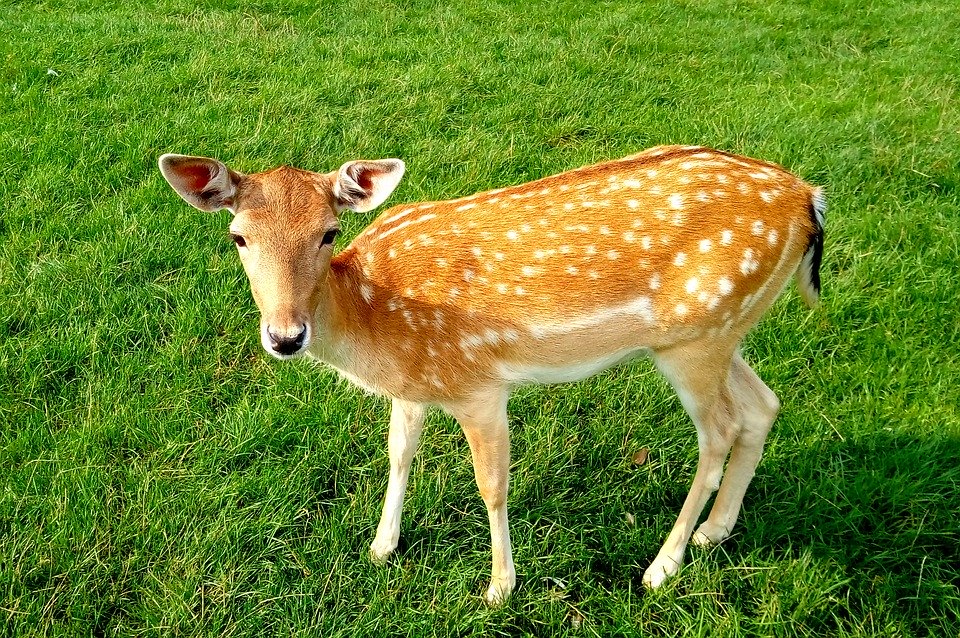 Sarny ważą około 20 kg i mogą mieć nawet metr wysokości. Mają długie, smukłe _________   i małą głowę o dużych oczach. Sarny żyją w lasach, ale i w pobliżu ludzkich siedzib. Są _________  i zawsze uciekają na widok człowieka. Przysmakiem saren są liście i _________  młodych drzew. Kiedy sarna zapędzi się do ogrodu, potrafi zjeść _________  i obedrzeć drzewka z kory. Sarna rodzi jedno lub dwa młode w gęstych zaroślach. Przez pierwsze dwa _________  sarenki nie opuszczają gniazda, a matka pasie się blisko. Matka opiekuje się młodymi sarenkami przez parę miesięcy. Młode sarniątka mają sierść w białe _________, co powoduje, że w gęstej trawie są niemal niewidoczne.Rysie  www.flickr.com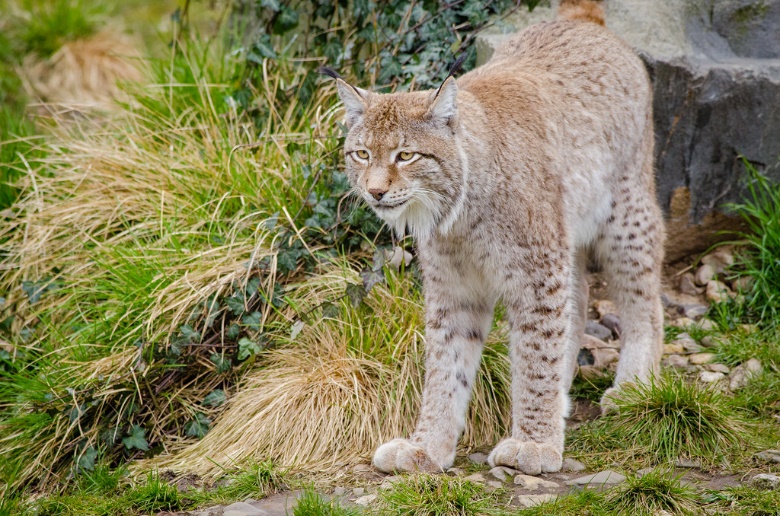 Rysie to największe dzikie _________  w Europie. W Polsce żyje ich _________  300 sztuk. Każdy ryś jest samotnikiem, czyli żyje zupełnie _________. Rysie mają swoje własne tereny, rewiry, na których polują i zaznaczają je zapachem.  _________ jednego rysia może być wielkości dużego miasta. Podstawowym pożywieniem rysia jest mięso _________. Młode rysie rodzą się w maju i przebywają z matką do wiosny następnego roku, a potem zaczynają już samodzielne życie. Rysie są niezykle płochliwe i bardzo _________  je zaobserwować na żywo.Bażanty  www.flickr.com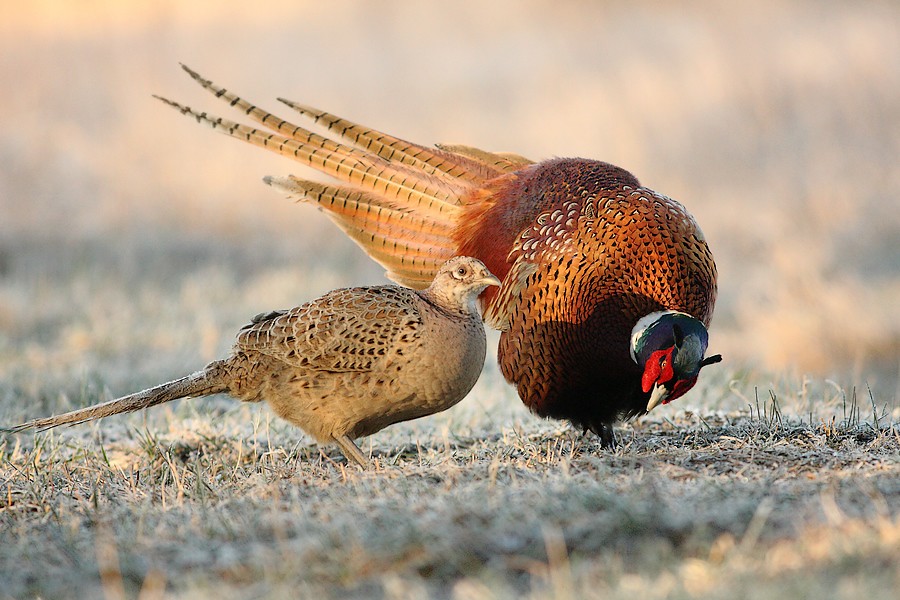 Bażanty to ___________ nieco większe od kur. Samce są bardziej kolorowe od samic. Żyją w ___________, nad rzekami i w pobliżu pól uprawnych. Ich głównym pożywieniem są młode rośliny, ziarno i ___________. Budują ___________ na ziemi, w gęstych zaroślach. W połowie maja samica składa 10-12 i po miesiącu wysiadywania wykluwają się ___________. Bażanty są częstą zdobyczą myśliwych. Świstaki  www.pixabay.com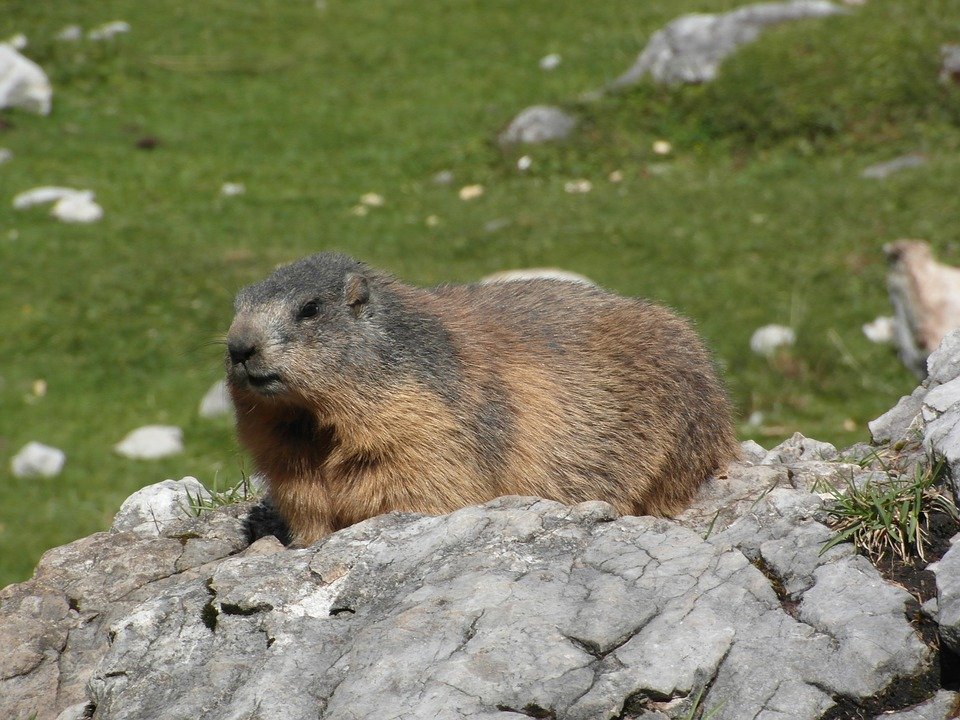 Świstaki to jedne z największych gryzoni w Europie. Żyją przede wszystkim w ___________  . To zwierzęta stadne, które żyją w dużych ___________. Ostrzegają się przed niebezpieczeństwem głośnym gwizdem. Kopią długie ___________, nawet w bardzo twardym terenie. Świstaki zapadają jesienią w ___________ zimowy. Przed zaśnięciem potrafią ważyć nawet 6-7 kg. Wiosną, po obudzeniu, ___________  około 2-3 kg.  Żubry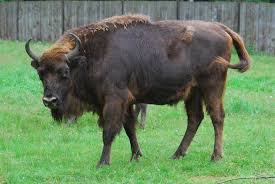 www.commons.wikimedia.orgŻubry to największe ssaki lądowe w Europie. Przez wieki ludzie polowali na nie ochoczo, aż wreszcie około 100 lat temu ___________  wszystkie żubry żyjące na wolności. Wówczas ludzie zaczęli odtwarzać populację żubrów z osobników żyjących w ___________  zoologicznych. Młode żubry wypuszczano stopniowo na ___________  . W ten sposób w ciągu wielu lat udało się odtworzyć ten gatunek  na wolności. W roku 2019 było w Polsce ponad 2000 żubrów. Zwierzęta te można spotkać tylko w ___________   Białowieskiej, która znajduje się na terenie Polski i Białorusi. Nieduże stada żubrów żyją też w górach Kaukazu (na granicy Rosji i Gruzji).Samiec żubra może być wysoki na 2 metry i ważyć nawet tonę, czyli tyle co mały  ___________  osobowy. Żubry są wyłącznie roślinożerne. Małe żubry rodzą się w czerwcu, a matka opiekuje się nimi przynajmniej przez ___________  , czasem dłużej. Żubry osiągają pełen wzrost po 7 latach życia. Żyją na wolności około 25-26 lat.Zadanie 1   Znajdź słowa
www.pixabay.com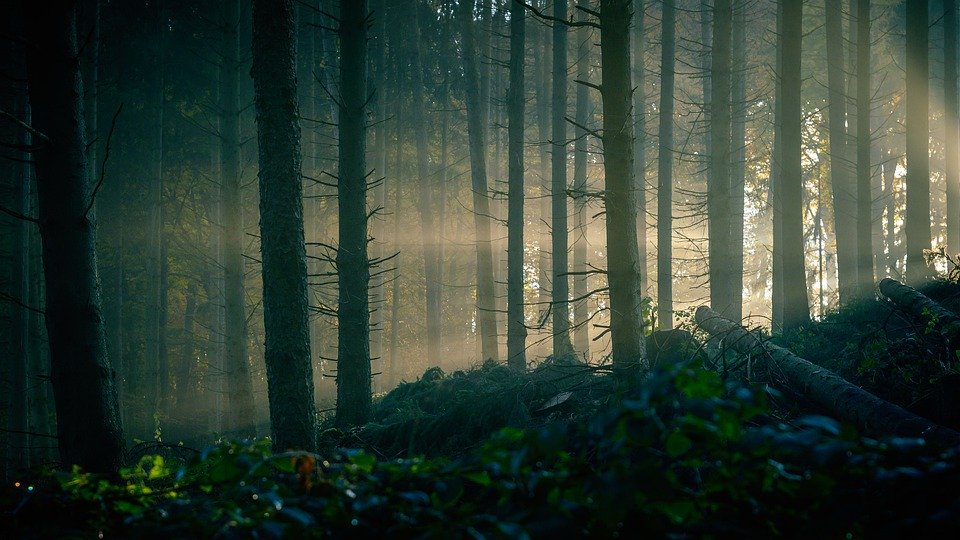 Zadanie 2 Połącz słowaZadanie 3   Uzupełnik brakujące literyZadanie 4   QUIZKtóre zwierzę jest dla ludzi zarówno pożyteczne, jak i szkodliwe?
KRET			SARNA		BORSUK		ŚWISTAK
Które zwierzę waży tyle, co samochód?
ŚWISTAK		BAŻANT		ŻURAW		ŻUBR
Które zwierzę zapada w sen zimowy?
ŚWISTAK		RYŚ			ŁOŚ			JASTRZĄB
Które zwierzę było jakiś czas temu na granicy wyginięcia?
BAŻANT		ŻUBR			SARNA		LIS
Które zwierzę jest bardzo płochliwe?
RYŚ			BORSUK		ŻURAW		NIEDŹWIEDŹ
Które zwierzę jest drapieżnikiem?
SARNA		JASTRZĄB		BAŻANT		ŁOŚ
Które zwierzę zmieściłoby się w twojej dłoni?
ŻURAW		DZIK			BORSUK		KRET
Młode którego zwierzęcia mają ochronne ubarwienie?
WILKI		SARNY		KRETY		ŻURAWIE
Które zwierzę świetnie lata?
BAŻANT		JASTRZĄB		BORSUK		ŻUBR
Które zwierzę buduje specjalną norkę – ubikację?
BORSUK		KRET			ŁOŚ			ŻURAW MEMO 1 - wersja z obrazkamiWydrukuj tabelkę, przyklej na sztywny papier i wytnij. Gotowe! Możesz teraz grać w MEMORY lub kalambury!MEMO 2 - wersja obrazek i słowobażantbocianborsukdzikdzięciołjastrząbkretlisłośniedźwiedźryśsarnaświstakwilkżurawżubrfasanstorkgrevlingvillsvinhakkespetthønsehaukmuldvarprevelgbjørngauperådyrmurmeldyrulvtranevisent, europeisk bisonNORA     SSAKI     SMUGI     PRZED     PTAKÓW    WAŻĄWZROK     DŁUGOŚCI     OWADÓW     MIĘKKIE     ŚLIMAKI     KOPCEKWIATY     NOGI     CĘTKI     TYGODNIE     KORA     PŁOCHLIWEOKOŁO       TRUDNO       SAMODZIELNIE       SARNY       KOTY       REWIRPTAKI       OWADY       GNIAZDA       PISKLĘTA       LASACHGÓRACH       NORY       WAŻĄ       SEN        GRUPACHSAMOCHÓD     OGRODACH      WYGINĘŁY      ROK      WOLNOŚĆ      PUSZCZYKOGYLFMYHWTZXŁOŚLISECIZWSCCABKRAIZNBUQJDWHVGRŻURAWBAEOYESNSŻXŻESSWDFSKATUUABDTŚWISTAKBINOZRRYŚYUXWRGTRIZNIEDŹWIEDŹSĘĄERBGPULTHTUCBNFRLBKKJSVKIQDSDZIKJMJDDOTBOCIANRKRETŁSbażantbocianborsukdzikdzięciołjastrząbkretlisłośniedźwiedźryśsarnaświstakwilkżurawżubrbażantbocianborsukdzikdzięciołjastrząbkretlisłośniedźwiedźryśsarnaświstakwilkżurawżubrbjørnelg fasangaupegrevlinghakkespetthønsehaukmuldvarpmurmeldyrrevrådyrstorktraneulvvillsvinvisentb__ż__ntb__ci__nb__rs__kdz__kdzi__ci__łj__strz__bkr__tl__sł__śni__dźwi__dźr__śs__rn__św__st__kw__lkż__r__wż__brfasanstorkgrevlingvillsvinhakkespetthønsehaukmuldvarprevelgbjørngauperådyrmurmeldyrulvtranevisent, europeisk bisonbażantbocianżurawjastrząbsarnażubrłośdzikryśświstakkretborsuk